1	ВведениеОтмечается, что в ряде Государств-Членов отсутствует доступ к некоторым ресурсам интернета в сети интернет общего пользования, а также к услугам и средствам ИКТ, что рассматривается как несправедливое дискриминационное действие.2	ОбсуждениеРезолюция 69 была принята ВАСЭ-08 (Йоханнесбург, 2008 г.), однако остается очевидным, что по-прежнему осуществляются дискриминационные действия, которые касаются не только доступа к ресурсам интернета, но и распространяются на доступ к средствам и услугам ИКТ.Соответственно, Резолюция 20 (Пересм. Хайдарабад, 2010 г.) ВКРЭ-10 призывает к тому, что должен быть обеспечен недискриминационный доступ к средствам и услугам ИКТ.То же самое можно сказать о решениях мероприятия высокого уровня ВВУИО+10 (Женева, 2014 г.), в которых специально рассматриваются "передача ноу-хау и технологий", а также "недискриминационный доступ" путем осуществления необходимых видов деятельности по этим вопросам.Однако по-прежнему отмечается, что некоторые Государства-Члены все еще не могут иметь доступ к таким ресурсам и информации.3	Выводы и предложения по пересмотру РезолюцииВ прилагаемом ниже тексте пересмотренной Резолюции 69 рассматриваются новые резолюции и решения, упомянутые в пункте 2 выше, и членам МСЭ-Т предлагается предоставлять вклады по этим вопросам в поддержку предотвращения такой практики.MOD	AFCP/42A8/1РЕЗОЛЮЦИЯ 69 (ПЕРЕСМ. )Доступ к ресурсам интернета и их использование
на недискриминационной основе(Йоханнесбург, 2008 г.; Дубай, 2012 г.)Всемирная ассамблея по стандартизации электросвязи (),учитывая,что одной из целей МСЭ, изложенных в Статье 1 его Устава, является "поддержание и расширение международного сотрудничества между всеми его Государствами-Членами с целью совершенствования и рационального использования всех видов электросвязи",учитывая далееa)	итоговые документы Всемирной встречи на высшем уровне по вопросам информационного общества (ВВУИО), Женева, 2003 год и Тунис, 2005 год, в том числе Декларацию принципов ВВУИО, в особенности пп. 11, 19, 20, 21 и 49;b)	резолюцию Совета по правам человека Организации Объединенных Наций "Поощрение, защита и осуществление прав человека в Интернете" (A/HRC/20/L.13),отмечая,что в пункте 48 Декларации принципов ВВУИО признается, что "интернет превратился в публичный ресурс глобального масштаба, и управление его использованием должно стать одним из основных вопросов повестки дня информационного общества. Управление использованием интернета на международном уровне необходимо осуществлять на многосторонней, прозрачной и демократической основе при полномасштабном участии органов государственного управления, частного сектора, гражданского общества и международных организаций. Это управление должно обеспечивать справедливое распределение ресурсов, способствовать доступу для всех, гарантировать стабильное и защищенное функционирование интернета с учетом многоязычия",признавая,а)	что в рамках второго этапа ВВУИО (Тунис, ноябрь 2005 г.) МСЭ был определен как возможная ведущая/содействующая организация по следующим Направлениям деятельности, предусмотренным в Плане действий ВВУИО: C2 "Информационная и коммуникационная инфраструктура" и C5 "Укрепление доверия и безопасности при использовании ИКТ";b)	что Полномочная конференция () поручила Сектору стандартизации электросвязи (МСЭ-Т) комплекс направлений деятельности, целью которых является выполнение решений ВВУИО (Тунис, 2005 г.), и ряд этих направлений деятельности связан с вопросами, имеющими отношение к интернету;c)	Резолюцию 102 (Пересм. ) Полномочной конференции "Роль МСЭ в вопросах международной государственной политики, касающихся интернета и управления ресурсами интернета, включая наименования доменов и адреса";d)	что управление регистрацией и распределением наименований доменов и адресов в интернете должно полностью отражать географический характер интернета с учетом справедливого баланса интересов всех заинтересованных сторон;e)	Резолюцию 64 (Пересм. ) Полномочной конференции о недискриминационном доступе к современным средствам, услугам и приложениям электросвязи/информационно-коммуникационных технологий (ИКТ), включая прикладные исследования и передачу технологий, на взаимно согласованных условиях;f)	Резолюцию 20 (Пересм. Хайдарабад, 2010 г.) Всемирной конференции по развитию электросвязи о недискриминационном доступе к современным средствам, услугам и соответствующим приложениям электросвязи/ИКТ;g)	Мнение 1 четвертого Всемирного форума по политике в области электросвязи/ИКТ, касающейся ИКТ, по вопросам государственной политики, касающимся интернета, и Лиссабонский консенсус 2009 года по тем же вопросам,принимая во внимание,a)	что МСЭ-Т занимается техническими и политическими вопросами, связанными с базирующимися на протоколе Интернет сетями, включая интернет и сети последующих поколений;b)	что в ряде резолюций настоящей Ассамблеи рассматриваются вопросы, связанные с интернетом;c)	глобальный и открытый характер интернета как движущей силы ускорения прогресса в направлении развития в различных его формах;d)	что дискриминация в отношении доступности интернета могла бы в значительной мере затронуть развивающиеся страны;e)	что МСЭ-T играет ключевую роль в преодолении разрыва в области стандартизации между развитыми и развивающимися странами,решает предложить Государствам-Членам1	воздерживаться от осуществления любых односторонних и/или дискриминационных действий, которые могут помешать другому Государству-Члену осуществлять доступ к открытым интернет-сайтам и использовать ресурсы, в духе Статьи 1 Устава и принципов ВВУИО;2	сообщать Директору Бюро стандартизации электросвязи (БСЭ) о любых подобных инцидентах, упомянутых в пункте 1 раздела решает, выше,поручает Директору Бюро стандартизации электросвязи1	сводить воедино и анализировать информацию об инцидентах, полученную от Государств-Членов;2	сообщать эту информацию Государствам-Членам с помощью соответствующих механизмов;3	представить отчет Консультативной группе по стандартизации электросвязи (КГСЭ) о ходе выполнения настоящей Резолюции, с тем чтобы КГСЭ оценила эффективность ее осуществления;4	представить отчет о ходе выполнения настоящей Резолюции следующей Всемирной ассамблее по стандартизации электросвязи,поручает Генеральному секретарюежегодно представлять отчет Совету МСЭ о ходе выполнения настоящей Резолюции,предлагает Государствам-Членам Членам Сектора представлять вклады для исследовательских комиссий МСЭ-Т, способствующие предотвращению и предупреждению такой практики.______________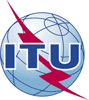 Всемирная ассамблея по стандартизации электросвязи (ВАСЭ-16) 
Хаммамет, 25 октября – 3 ноября 2016 годаВсемирная ассамблея по стандартизации электросвязи (ВАСЭ-16) 
Хаммамет, 25 октября – 3 ноября 2016 года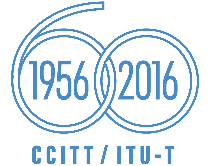 ПЛЕНАРНОЕ ЗАСЕДАНИЕПЛЕНАРНОЕ ЗАСЕДАНИЕПересмотр 1Документа 42(Add.8)-RПересмотр 1Документа 42(Add.8)-R10 октября 2016 года10 октября 2016 годаОригинал: английскийОригинал: английскийАдминистрации Африканского союза электросвязиАдминистрации Африканского союза электросвязиАдминистрации Африканского союза электросвязиАдминистрации Африканского союза электросвязипредлагаемое изменение резолюции 69 – 
Доступ к ресурсам интернета и ИКТ и их использование на недискриминационной основе предлагаемое изменение резолюции 69 – 
Доступ к ресурсам интернета и ИКТ и их использование на недискриминационной основе предлагаемое изменение резолюции 69 – 
Доступ к ресурсам интернета и ИКТ и их использование на недискриминационной основе предлагаемое изменение резолюции 69 – 
Доступ к ресурсам интернета и ИКТ и их использование на недискриминационной основе Резюме: